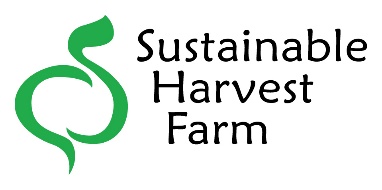 Produce TypeImageShelf Life (with proper storage preparation)Storage Preparation TipsBok Choy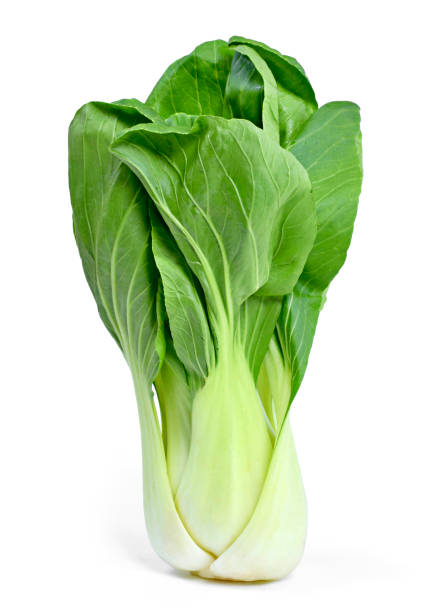 1 weekWrap bok choy in a damp towel or place in plastic bag and store in the crisper drawer of the refrigeratorBroccoli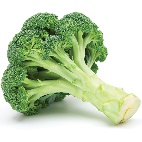 3-5 daysShort Term: Store in a plastic bag in the crisper drawer of refrigeratorLonger Term: Freeze by cutting into florets and slicing stems. Blanch for 3-4 minutes, rinse in cold water, drain, dry and place in airtight zip lock bag Cabbage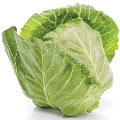 3 - 8 weeksRefrigerate cabbage (in or without a plastic bag) in the crisper drawer of refrigerator. Do not remove outer leaves prior to storing. Carrots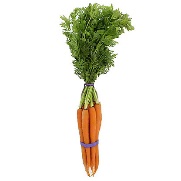 2 - 4 weeksShort Term: Remove greens immediately and refrigerate carrots in a plastic bag.Longer Term: Freeze by blanching for 3 minutes, rinse in cold water, drain, dry and place in airtight zip lock bagCelery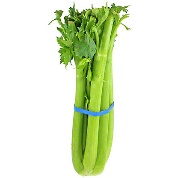 2 weeksShort Term: Refrigerate as soon as possible to keep firmness. Place in a plastic bag and store in the crisper drawer. Longer Term: Celery can be frozen by slicing and placing chunks on a baking tray in the freezer. When froze, place celery in an airtight container or zip lock bag.Chard (Swiss)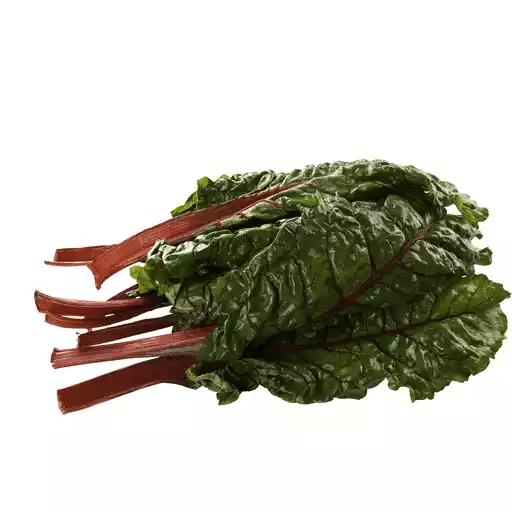 2-4 daysShort Term: Place in a plastic bag and store in the crisper drawer of refrigerator. Longer Term: Chard freezes well. Blanch chopped leaves for 3 minutes, rinse with cold water, drain and lightly dry. Place in an airtight container or a zip lock bag.Collard Greens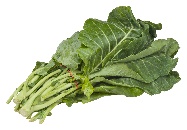 1 weekShort Term: Store unwashed in a plastic bag in the crisper drawer of your refrigerator. Keep moist.Longer Term: Collard greens freeze well. Blanch washed greens for 2-3 minutes, rinse with cold water, drain and store in an airtight container or zip lock bag.Corn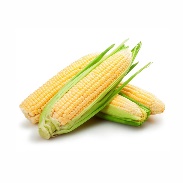 ASAPShort Term: Refrigerate immediately with husks on and use ASAP for maximum sweetness and flavor.Longer Term: Corn freezes well. Blanch either on or off the cob for 3-5 minutes, rinse with cold water, drain, dry it fully, the store it in an airtight container or zip lock bag.Cucumber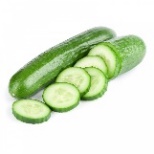 1 weekRefrigerate in the crisper drawer of your refrigerator. Cut or peeled cucumbers will spoil quickly.Eggplant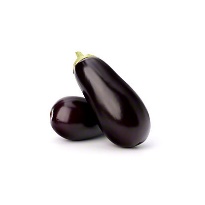 1 weekStore unrefrigerated at a cool room temperature or in the crisper drawer of refrigeratorProduce TypeImageShelf Life (with proper storage preparation)Storage Preparation TipsFennel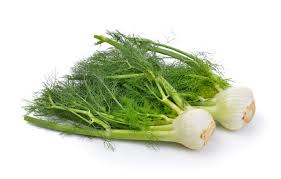 2 weeksStore fennel in a plastic bag in the refrigerator. Garlic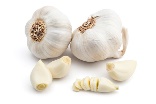 Several monthsShort Term: Store garlic in a cool, dark, dry and well-ventilated space. Warmer temps may cause garlic to sprout. Longer Term: Mince and blend with olive oil and freeze in an airtight container.Green Beans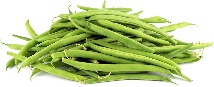 1 weekShort Term: Refrigerate in a plastic bag.Longer Term: Beans freeze well. Blanch for 2-3 minutes, rinse in cold water, drain, dry thoroughly. And pack into airtight containers.Kale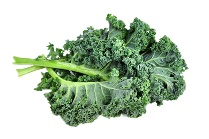 1 weekShort Term: Refrigerate in a plastic bag in the crisper drawer. Leaves will wilt if they dry out,Longer Term: Kale can be frozen. Wash, remove the stem, and blanch leaves for 2 minutes. Rinse in cold water, drain and pack into airtight containers or zip lock bags. Kohlrabi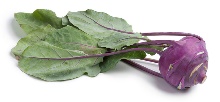 1 monthStore kohlrabi sphere and leaves separately. The sphere should be refrigerated in a plastic bag. The leaves should be placed in a plastic bag and stored in the crisper drawer.Lettuce (Leaf)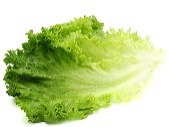 Few daysPlace lettuce in a plastic bag and store in refrigerator. To maintain freshness longer, place a paper towel in the plastic bag with the lettuce.Onions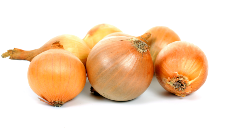 Several monthsShort Term: Store cut onions in the refrigerator in an airtight container. Use as soon as possible.Longer Term: Store uncut onions in a cool, dry place to prevent sprouting from warmth and moisture.Peppers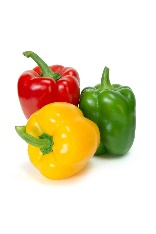 1-2 weeksShort Term: Store peppers unwashed in the crisper drawer. Longer Term: Peppers may be frozen by washing, drying and cutting them into small pieces. Store in an airtight container.Potatoes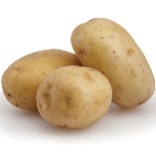 Up to two weeksShort Term: Store potatoes at room temperature and away from light.Longer Term: Potatoes keep well at 45-degree temps, higher humidity and in darkness. Sprouting will occur if they are too warm.Radishes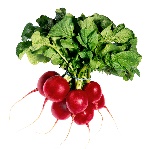 2 weeksStore radishes in a plastic bag in the refrigerator. Store leafy tops separately wrapped in a damp towel in the crisper drawer. Spinach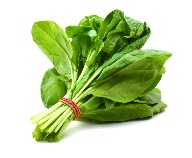 1 weekShort Term: Store in a plastic bag in the refrigerator.Longer Term: Spinach may be frozen. Blanch for 1-2 minutes, rinse in cold water, drain and store in airtight container.Summer Squash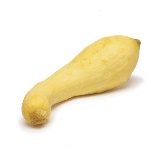 1 weekShort Term: Store in a plastic bag or the crisper drawer in the refrigerator.Longer Term: Cooked or pureed squash can be frozen in an airtight container.Produce TypeImageShelf Life (with proper storage preparation)Storage Preparation TipsSugar Snap Peas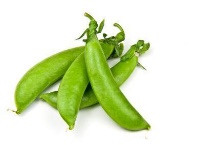 4-5 daysShort Term: Refrigerate in a plastic bag for 4-5 days max. Best used as soon as possible to enjoy their sweet flavor and crispness.Longer Term: Peas can be frozen blanching for 2 mins., rinsing in cold water, draining and storing in airtight containers or zip lock bags.Sweet Potatoes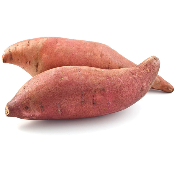 Several weeksStore sweet potatoes in a cool, dry place. Do not refrigerate and avoid excess moisture to prevent rotting and sprouting. Do not wash (scrub) until just before preparation.Tomatoes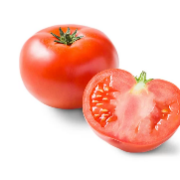 1 weekStore Term: Store tomatoes (out of the sun) at room temperature for up to one week or longer if still ripening. Do not refrigerate.Longer Term: Whole tomatoes can be frozen by coring them and placing on a cookie sheet in the freezer. When froze solid, place in a zip lock bag and store in the freezer. Frozen tomatoes are good for cooking or purees. Turnips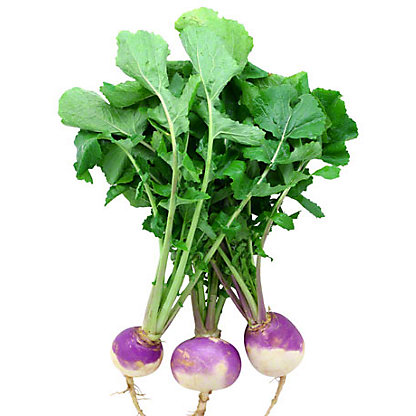 1-2 weeksShort Term: Store turnips unwashed in a plastic bag. Store turnip greens separately wrapped in a damp towel or plastic bag in the crisper drawer of the refrigerator. Longer Term: Turnips may be packed in moist sand and kept in a cool location.Zucchini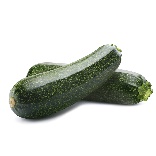 3-4 daysShort Term: Store in the crisper drawer of refrigerator.Longer Term: Freeze zucchini puree or grated zucchini in an airtight container.FruitsFruitsFruitsFruitsCantaloupe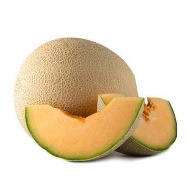 5-7 daysShort Term: A whole cantaloupe is best kept on the counter until ready to be cut open. Once ripe, it can be placed into the refrigerator.     Longer Term: Cantaloupe can be sliced or balled and frozen in an airtight container.Strawberries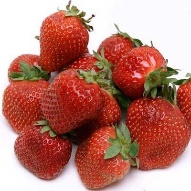 3-7 daysShort Term: Store freshly picked strawberries in a closed container in the refrigerator, and rinse gentle prior to use.Longer Term: Strawberries can be frozen be washing, drying, hulling the leafy stem, and placing on a cookie sheet to freeze solid. Then, store in the freezer1 in a zip lock bag.Watermelon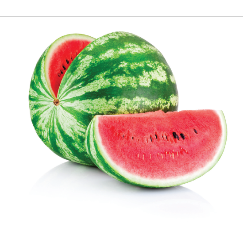 3 days (cut)2-3 weeks (uncut)Short Term: Store a cut watermelon by wrapping the cut side in plastic, and refrigerate. Long Term: Once picked from the vine, watermelons will not ripen any further. Keep uncut watermelons in the refrigerator.